«Игры по воспитанию вежливости»Игра «Учим волшебные слова»Обязательно расскажите, что означают вежливые слова. Выучите с ребёнком волшебные слова вежливости: добрый день, здравствуйте, до свидания, добрый вечер, доброго времени суток, привет. Расскажите, что люди разных народностей приветствую друг друга по-разному. Приведите пример. Этим вы закрепите уверенность ребёнка в том, что здороваться и прощаться принято у всех людей разных национальностей, что на всей планете существуют вежливые слова. Многократное повторение поможет вашему малышу не только узнать и запомнить, что нужно здороваться со всеми, кого увидел впервые: со взрослыми и своими товарищами, — но и сформирует привычку здороваться и прощаться.Игра «Эхо»Вы замечаете, что при моменте, когда взрослые ждут от ребенка приветствия, он начинает прятаться за родителей, стесняться. В таком случае, нужна ваша помощь. Нужно помочь ребёнку преодолеть стеснительность. Перед тем, как войти, например, в группу, на занятие, в какое-то учреждение, договоритесь с ребёнком о том, что вы будете здороваться вместе. Обыграйте ситуацию, поиграйте в игру «Эхо». Мама говорит, ребёнок повторяет. Расскажите, что такое эхо. Часто бывает такое, когда ребёнок знает, что нужно поздороваться, но очень стесняется. Помогайте ему преодолевать робость, играя. Например, вы заходите в какое-то учреждение, сразу же включайтесь в игру. Тихим голосом, как настоящие заговорщики, скажите: « Трам-ра-ра, начинается игра. На счёт три, здороваемся вместе». Или: «Трам-хо-хо, играем в «Эхо». Ну-ка, быстренько играй, я начну, ты повторяй». Вы здороваетесь, а ребёнок повторяет. Продолжайте играть в «Эхо», используя слова прощания, благодарности и так далее.Игра «Игровые ситуации»Разыграйте определённую жизненную ситуацию, например, такую: «Мы идём в кино». И в ходе игры здоровайтесь, благодарите, прощайтесь с людьми разного возраста.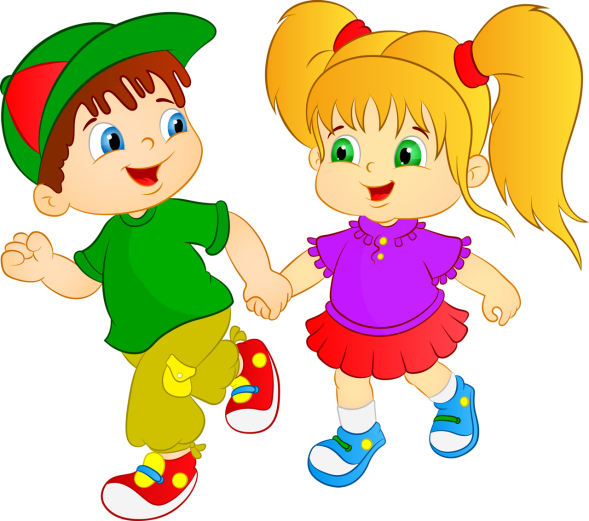 